وزارة التعليم العالي و البحث العلمي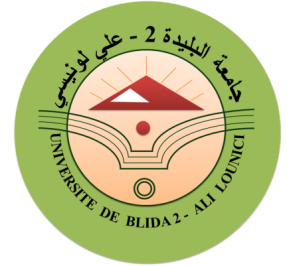 جامعـــــــــــــــــــة البليــــــــدة2-علــي لونسيكلية العلوم الإنسانية والاجتماعيةقسم العلوم الاجتماعيةإعلان بخصوص امتحان اللغة الأجنبية              تنهي ادارة قسم العلوم الاجتماعية الى علم الطلبة  بأنه قد تمت برمجة امتحانات اللغة الأجنبية للمستويات والتخصصات المعنية كما يلي:رئيس القسمالتاريخالوقتالتخصصالفوج/المجموعةالمكانأستاذ المادةالخميس 11/03/20219.00-10.00السنة 3 علوم التربية1-2-3المدرج D4أ.حمزاويالخميس 11/03/20219.00-10.00السنة 2 ماستر- عياديالفوج1-2المدرج D3أ.اليازيديالخميس 11/03/20219.00-10.00السنة 2 ماستر- عياديالفوج3-4المدرج D5أ.اليازيديالخميس 11/03/202111.15-10.15السنة2 علم النفسالمجموعة Bالمدرج D2أ.ليهم نورةالخميس 11/03/202111.15-10.15السنة2 علم الاجتماعالمجموعة Aالمدرج D6أ.بلمختار